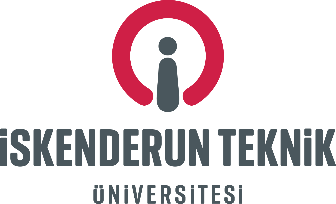 Kütüphane ve Dokümantasyon Daire BaşkanlığıKütüphane Üyelik Bilgi FormuYukarıda yazılı bilgilerin doğruluğunu beyan, Kütüphane İSTE – BKM yönetimi tarafından belirlenmiş ve tarafıma bildirilmiş olan kurullar çerçevesinde Kütüphane kaynaklarını kullanacağımı taahhüt eder; beyanda bulunduğum bilgilerimin Kişisel Verileri Koruma Kanunu (KVKK) kapsamında Kütüphane hizmetlerinde kullanılmasını kabul ederim. …../…../20                                                                                                                                                               İmza                                                                                                                                                               Ad-SoyadAdı ve SoyadıÖğrenci NumarasıFakülteBölümT.C. Vatandaşlık Numarası*Yabancı Uyruklu Öğrenciler için Pasaportta Geçen BilgilerDoğum Tarihi (Gün  / Ay / Yıl )AdresiEv TelefonuCep TelefonuKurumsal e-posta adresi............................@..........................Şahsi e-posta adresi............................@..........................